Supplementary Table 1 ICD-10 codes to extract study population of admissions with discharge diagnosis of cirrhosis Supplementary Table 3 Baseline characteristics comparing hospitalizations in American Indians                                                              Alaskan Native (AI/AN) vs. those in races other than AI/AN.SD: Standard deviation; ALD: Alcohol-associated liver disease; AH: Alcoholic hepatitis;                                                                                        ACLF: Acute on chronic liver failure; NC: North centralSupplementary Table 4 Logistic regression analyses on the matched cohort of hospitalizations with decompensated cirrhosis for predictors of alcohol-associated liver disease (ALD) or of alcoholic hepatitis (AH) as etiology of liver disease. OR: Odds ratio; CI: Confidence interval; AI/AN: American Indian / Alsaka NativeSupplementary Table 5 Baseline characteristics of hospitalizations in the US with discharge diagnosis of cirrhosis developing ACLF at or during admission.SD: Standard deviation; MC: Medicare; MD: Medicaid; R: Rural; U: UrbanSupplementary Table 6 Logistic regression analyses on the matched cohort of hospitalizations with discharge diagnosis of cirrhosis who developed acute on chronic liver failure at or during hospitalization for predictors of alcohol-associated liver disease (ALD) or of alcoholic hepatitis (AH) as etiology of liver disease. OR: Odds ratio; CI: Confidence interval; AI/AN: American Indian / Alsaka Native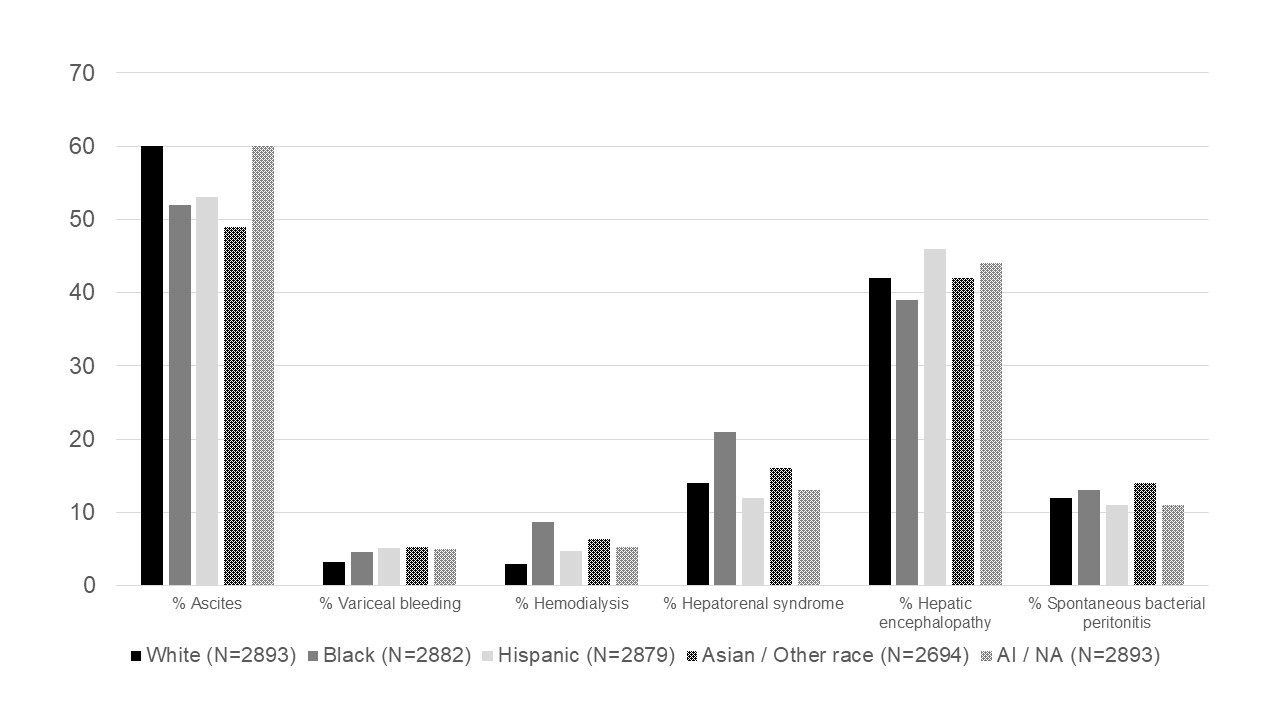 Supplementary Figure 1 Proportion of cirrhosis complications stratified for race in the matched cohort of 4946 hospitalizations with decompensated cirrhosis. DIAGNOSISICD-10 codeVariceal bleedingI85.01VaricesI85.00, I85.10AscitesK70.11, K70.31Hepatic encephalopathyK72.90Hepatorenal syndromeK76.7Spontaneous bacterial peritonitisK65.2HBVB180HCVB182Alcoholic cirrhosisK70.30, K70.31Alcoholic hepatitis K70.10, K70.11Alpha-1 AT deficiencyE88.01HemochromatosisE83.110Wilson’s diseaseE83.01Budd Chiari syndromeI82.0Auto immune hepatitisK75.4Biliary cirrhosisK74.3, 74.4, 74.5Other causesK74.0, K74.60, K74.69Supplementary Table 2 ICD-10 codes to stratify admissions with alcoholic hepatitis to organ failure and acute on chronic liver failure.AI / NA (N=3226)Non-AI/NA (N=196,522)PAge mean, SD52, 1359, 13<0.001% Females4439<0.001Medicare2945%Pay sourceMedicaid4925Private and other2230<0.001% Elective97.80.013% ALD6545<0.001% ALD cirrhosis5035<0.001% AH2817<0.001% ACLF2.82.20.16% Decompensated4033<0.001West NC114% DivisionMountain456<0.001Other 4490Rural157% Hospital typeUrban non-teaching1726<0.001Urban teaching6867Q255534% income quartileQ502426<0.001Q751523Q100617Predictors of discharge diagnosis of ALDPredictors of discharge diagnosis of ALDPredictors of discharge diagnosis of AHPredictors of discharge diagnosis of AHOR (95% CI)POR (95% CI)PAge in years0.986 (0.98-0.992)<0.0010.969 (0.963-0.975)<0.001Females vs. Males0.44 (0.39-0.50)<0.0010.86 (0.74-0.99)<0.04Medicaid vs. Medicare2.67 (2.25-3.16)<0.0011.98 (1.59-2.47)<0.001Pvt. vs. Medicare2.05 (1.70-2.47)<0.0012.10 (1.64-2.68)<0.001AI/AN vs. White1.30 (1.04-1.63)<0.0011.38 (1.10-1.74)<0.001AI/AN vs. Black1.62 (1.28-2.04)<0.0012.00 (1.53-2.61)<0.001AI/AN vs. Hispanic1.63 (1.32-2.00)<0.0011.82 (1.46-2.29)<0.001AI/AN vs. Asian or other 2.20 (1.77-2.74)<0.0011.98 (1.54-2.54)<0.001Rural vs. Urban teaching hospital0.82 (0.67-0.99)0.940.99 (0.78-1.25)0.51Urban non-teaching vs. Urban teaching hospital0.95 (0.80-1.14)<0.0040.83 (0.67-1.02)0.1Zip income Quartile 1 vs. 40.97 (0.73-1.27)<0.090.74 (0.55-1.01)<0.07Zip income Quartile 2 vs. 40.89 (0.67-1.19)0.770.75 (0.54-1.04)0.14Zip income Quartile 3 vs. 40.87 (0.64-1.18)0.870.86 (0.62-1.21)0.65White (N=57)Black (N=79)Hispanic (N=62)Asian or other (N=74)AI/NA (N=78)PAge in years (mean, SD)54, 1354, 1153, 1356, 1253, 120.69% Females42544249450.86% Elective admissions8.85.13.210.815.4<0.05% Pay source (MC, MD, Pvt.)28, 53, 1942, 43, 1545, 31, 2432, 47, 2149, 38, 130.13% Hospital type (R, U non-teaching, U teaching) 14, 11, 759, 22, 6913, 18, 693, 16, 8112, 13, 750.35% Zip code income quartile (Q1-4)53, 23, 19, 551, 21, 20, 848, 31, 15, 655, 28, 14, 354, 23, 19, 90.56% Alcohol-associated cirrhosis5348343263<0.001% Alcohol-associated hepatitis1410611140.82% Alcohol-associated liver disease54513438630.003Predictors of discharge diagnosis of ALDPredictors of discharge diagnosis of ALDPredictors of discharge diagnosis of AHPredictors of discharge diagnosis of AHOR (95% CI)POR (95% CI)PAge in years0.96 (0.93-0.98)<0.0010.95 (0.91-0.98)<0.006Females vs. Males0.43 (0.26-0.72)<0.0020.34 (0.14-0.86)<0.03Medicaid vs. Medicare1.87 (0.99-3.52)<0.068.74 (1.79-43.0)<0.008Pvt. vs. Medicare2.05 (1.03-4.79)<0.059.0 (1.63-50.0)<0.02AI/AN vs. White1.33 (0.52-3.39)<0.021.07 (0.29-3.91)0.4AI/AN vs. Black1.29 (0.56-2.98)0.0131.23 (0.32-4.71)0.4AI/AN vs. Hispanic4.95 (2.11-11.6)0.0132.98 (0.69-12.5)0.4AI/AN vs. Asian or other3.76 (1.98-9.00)0.0131.46 (0.39-5.45)0.4Rural vs. Urban teaching hospital0.65 (0.26-1.63)0.920.99 (0.78-1.25)0.95Urban non-teaching vs. Urban teaching hospital0.47 (0.23-0.93)0.180.24 (0.05-1.12)0.96Zip income Quartile 1 vs. 40.42 (0.15-1.09)<0.091.90 (0.20-18.4)0.36Zip income Quartile 2 vs. 40.47 (0.16-1.39)0.280.96 (0.09-10.2)0.45Zip income Quartile 3 vs. 40.69 (0.22-2.16)0.651.79 (0.17-18.8)0.52